Colegio Emilia Riquelme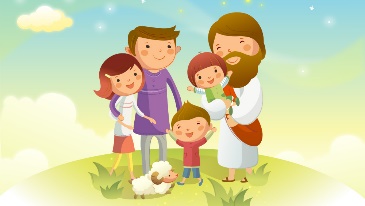 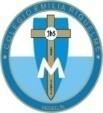 Tecnología e informáticaGrado: 6Gracias por su apoyo.Un saludo enorme y Dios los guarde. (Los correos por si se presentan inquietudes). Correo: protecnologia11@gmail.com.Fecha 27 de mayo 2020SALUDO: Dios las acompañe en cada momento.Tema: Definición de palabras.Consultar. Se debe copiar en el cuaderno, y la próxima clase se realizara la respetiva explicación, gracias.  NO SE ENVIA AL CORREO.¿Qué es la web?¿Qué es la USB?¿Qué es la arroba? ESCRIBIR LA DIRECCION WEB DE DONDE SE CONSULTO CADA PALABRA.Si presentan alguna duda escribir al chat del correo o al grupo de whatsapp.Nota: si aún no han enviado las actividades de la semana pasada, aprovecha este tiempo de clase que te queda y ponte al día. Gracias.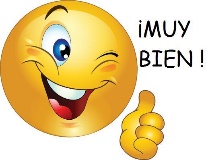 